附件3陕西应急管理年鉴微信群二维码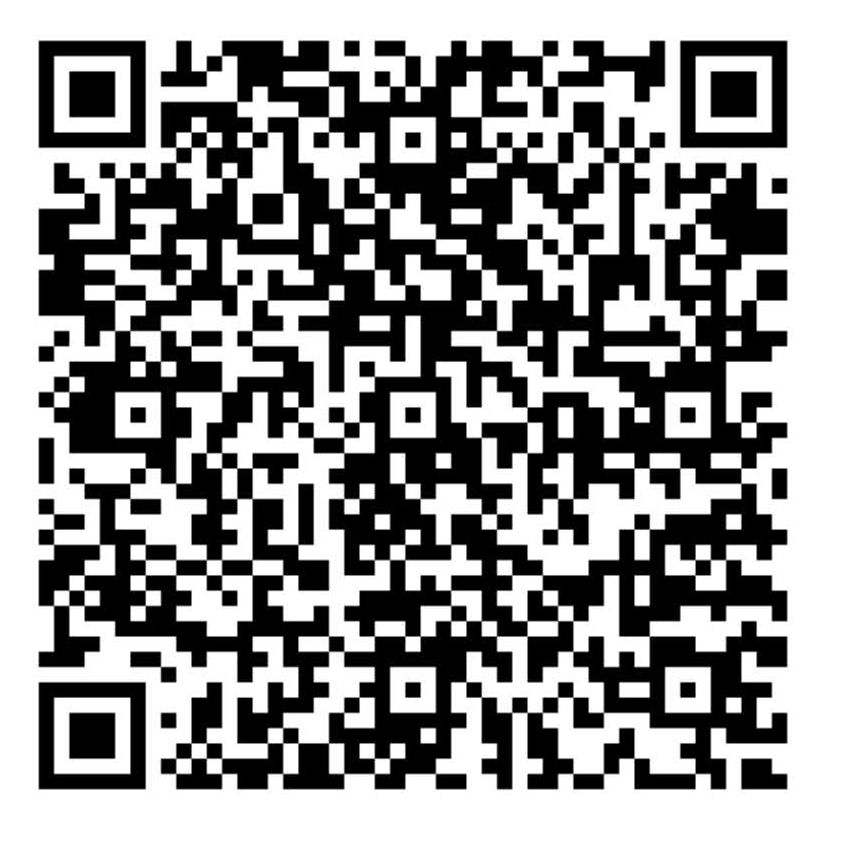 